PROGRAM STUDENT LEARNING OUTCOMES 2014       College of Science (CSCI)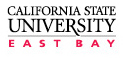        MAJOR: Computer Science, MS            CSCI EETF (Educational Effectiveness Task Force)Students graduating with A MS from Cal State East Bay will be able to:Students graduating with A MS from Cal State East Bay will be able to:Students graduating with A MS from Cal State East Bay will be able to:I.L.O Alignment1Apply advanced computer science theory to computational problems Apply advanced computer science theory to computational problems  1,2,62Demonstrate advanced understanding of the mechanisms, components and architecture of current computing systemsDemonstrate advanced understanding of the mechanisms, components and architecture of current computing systems 1,63Apply emerging technologies and advanced algorithmic designApply emerging technologies and advanced algorithmic design 1,64Critique, plan and produce complex software applications Critique, plan and produce complex software applications  1,4,65Research and analyze current computer science literature Research and analyze current computer science literature  1,2,5,6